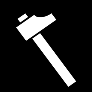 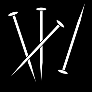 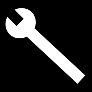 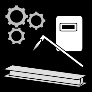 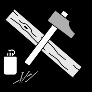 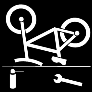 Repair cafédag + datumWij herstellen uw defecte goederen:elektronische apparatenfietsenknuffelskleding… Wij helpen uw ook bij administratieve vragen:invullen van formulierenbetalen van rekeningenaanvragen van studietoelage …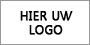 